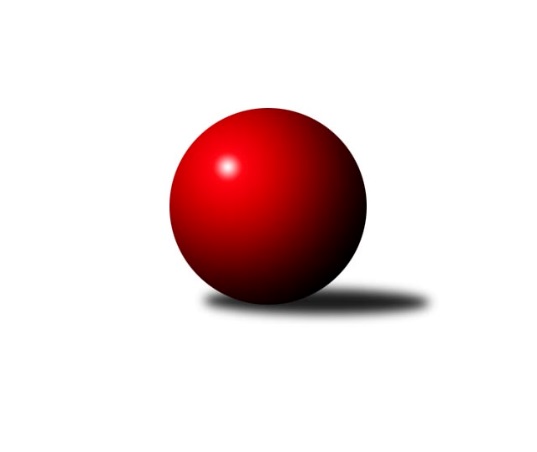 Č.1Ročník 2021/2022	18.9.2021Nejlepšího výkonu v tomto kole: 1637 dosáhlo družstvo: KK Jihlava DKrajská soutěž Vysočiny B 2021/2022Výsledky 1. kolaSouhrnný přehled výsledků:TJ Start Jihlava C	- TJ Třebíč E	4:2	1615:1606	3.5:4.5	15.9.KK Jihlava C	- KK SCI Jihlava 	4:2	1627:1585	4.5:3.5	18.9.KK Jihlava D	- TJ Nové Město na Moravě C	4:2	1637:1588	6.0:2.0	18.9.Tabulka družstev:	1.	KK Jihlava D	1	1	0	0	4.0 : 2.0 	6.0 : 2.0 	 1637	2	2.	KK Jihlava C	1	1	0	0	4.0 : 2.0 	4.5 : 3.5 	 1627	2	3.	TJ Start Jihlava C	1	1	0	0	4.0 : 2.0 	3.5 : 4.5 	 1615	2	4.	TJ Třebíč E	1	0	0	1	2.0 : 4.0 	4.5 : 3.5 	 1606	0	5.	KK SCI Jihlava	1	0	0	1	2.0 : 4.0 	3.5 : 4.5 	 1585	0	6.	TJ Nové Město na Moravě C	1	0	0	1	2.0 : 4.0 	2.0 : 6.0 	 1588	0Podrobné výsledky kola:	 TJ Start Jihlava C	1615	4:2	1606	TJ Třebíč E	Marta Tkáčová	 	 219 	 198 		417 	 1:1 	 405 	 	202 	 203		Adam Straka	Nikola Vestfálová	 	 219 	 220 		439 	 2:0 	 397 	 	197 	 200		Jaroslav Dobeš	Tomáš Vestfál	 	 181 	 195 		376 	 0:2 	 410 	 	213 	 197		Petr Picmaus	Jiří Cháb st.	 	 183 	 200 		383 	 0.5:1.5 	 394 	 	183 	 211		Zdeněk Tomanrozhodčí:  Vedoucí družstevNejlepší výkon utkání: 439 - Nikola Vestfálová	 KK Jihlava C	1627	4:2	1585	KK SCI Jihlava 	Jiří Macko	 	 194 	 213 		407 	 0.5:1.5 	 408 	 	195 	 213		Jiří Chalupa	Tomáš Dejmek	 	 201 	 200 		401 	 2:0 	 384 	 	191 	 193		Vladimír Dočekal	Pavel Tomek	 	 216 	 202 		418 	 0:2 	 453 	 	219 	 234		Svatopluk Birnbaum	Jaroslav Nedoma	 	 208 	 193 		401 	 2:0 	 340 	 	170 	 170		Anna Doležalovározhodčí:  Vedoucí družstevNejlepší výkon utkání: 453 - Svatopluk Birnbaum	 KK Jihlava D	1637	4:2	1588	TJ Nové Město na Moravě C	Milan Novotný	 	 191 	 184 		375 	 1:1 	 419 	 	178 	 241		Karel Hlisnikovský	Lucie Zavřelová	 	 221 	 206 		427 	 2:0 	 375 	 	192 	 183		Vladimír Bartoš	Romana Čopáková	 	 212 	 202 		414 	 1:1 	 417 	 	206 	 211		Lucie Hlaváčová	Radana Krausová	 	 205 	 216 		421 	 2:0 	 377 	 	202 	 175		Libuše Kuběnovározhodčí:  Vedoucí družstevNejlepší výkon utkání: 427 - Lucie ZavřelováPořadí jednotlivců:	jméno hráče	družstvo	celkem	plné	dorážka	chyby	poměr kuž.	Maximum	1.	Svatopluk Birnbaum 	KK SCI Jihlava 	453.00	312.0	141.0	4.0	1/1	(453)	2.	Nikola Vestfálová 	TJ Start Jihlava C	439.00	291.0	148.0	7.0	1/1	(439)	3.	Lucie Zavřelová 	KK Jihlava D	427.00	295.0	132.0	9.0	1/1	(427)	4.	Radana Krausová 	KK Jihlava D	421.00	279.0	142.0	5.0	1/1	(421)	5.	Karel Hlisnikovský 	TJ Nové Město na Moravě C	419.00	305.0	114.0	10.0	1/1	(419)	6.	Pavel Tomek 	KK Jihlava C	418.00	297.0	121.0	8.0	1/1	(418)	7.	Marta Tkáčová 	TJ Start Jihlava C	417.00	295.0	122.0	8.0	1/1	(417)	8.	Lucie Hlaváčová 	TJ Nové Město na Moravě C	417.00	298.0	119.0	8.0	1/1	(417)	9.	Romana Čopáková 	KK Jihlava D	414.00	289.0	125.0	7.0	1/1	(414)	10.	Petr Picmaus 	TJ Třebíč E	410.00	283.0	127.0	7.0	1/1	(410)	11.	Jiří Chalupa 	KK SCI Jihlava 	408.00	282.0	126.0	7.0	1/1	(408)	12.	Jiří Macko 	KK Jihlava C	407.00	301.0	106.0	12.0	1/1	(407)	13.	Adam Straka 	TJ Třebíč E	405.00	284.0	121.0	7.0	1/1	(405)	14.	Jaroslav Nedoma 	KK Jihlava C	401.00	281.0	120.0	6.0	1/1	(401)	15.	Tomáš Dejmek 	KK Jihlava C	401.00	289.0	112.0	8.0	1/1	(401)	16.	Jaroslav Dobeš 	TJ Třebíč E	397.00	290.0	107.0	13.0	1/1	(397)	17.	Zdeněk Toman 	TJ Třebíč E	394.00	281.0	113.0	4.0	1/1	(394)	18.	Vladimír Dočekal 	KK SCI Jihlava 	384.00	279.0	105.0	10.0	1/1	(384)	19.	Jiří Cháb  st.	TJ Start Jihlava C	383.00	260.0	123.0	10.0	1/1	(383)	20.	Libuše Kuběnová 	TJ Nové Město na Moravě C	377.00	271.0	106.0	8.0	1/1	(377)	21.	Tomáš Vestfál 	TJ Start Jihlava C	376.00	264.0	112.0	10.0	1/1	(376)	22.	Milan Novotný 	KK Jihlava D	375.00	272.0	103.0	11.0	1/1	(375)	23.	Vladimír Bartoš 	TJ Nové Město na Moravě C	375.00	282.0	93.0	13.0	1/1	(375)	24.	Anna Doležalová 	KK SCI Jihlava 	340.00	252.0	88.0	14.0	1/1	(340)Sportovně technické informace:Starty náhradníků:registrační číslo	jméno a příjmení 	datum startu 	družstvo	číslo startu19122	Petr Picmaus	15.09.2021	TJ Třebíč E	1x
Hráči dopsaní na soupisku:registrační číslo	jméno a příjmení 	datum startu 	družstvo	23947	Lucie Zavřelová	18.09.2021	KK Jihlava D	24579	Adam Straka	15.09.2021	TJ Třebíč E	26175	Milan Novotný	18.09.2021	KK Jihlava D	23583	Radana Krausová	18.09.2021	KK Jihlava D	Program dalšího kola:2. kolo22.9.2021	st	18:30	TJ Start Jihlava C - KK Jihlava C	23.9.2021	čt	19:00	TJ Třebíč E - TJ Nové Město na Moravě C	Nejlepší šestka kola - absolutněNejlepší šestka kola - absolutněNejlepší šestka kola - absolutněNejlepší šestka kola - absolutněNejlepší šestka kola - dle průměru kuželenNejlepší šestka kola - dle průměru kuželenNejlepší šestka kola - dle průměru kuželenNejlepší šestka kola - dle průměru kuželenNejlepší šestka kola - dle průměru kuželenPočetJménoNázev týmuVýkonPočetJménoNázev týmuPrůměr (%)Výkon1xSvatopluk BirnbaumKK SCI Jihlava 4531xNikola VestfálováSt. Jihlava C113.64391xNikola VestfálováSt. Jihlava C4391xSvatopluk BirnbaumKK SCI Jihlava 111.514531xLucie ZavřelováKK Jihlava D4271xMarta TkáčováSt. Jihlava C107.914171xRadana KrausováKK Jihlava D4211xPetr PicmausTřebíč E106.094101xKarel HlisnikovskýNové Město C4191xLucie ZavřelováKK Jihlava D105.114271xPavel TomekKK Jihlava C4181xAdam StrakaTřebíč E104.8405